Prevención y Seguridad Industrial S.A.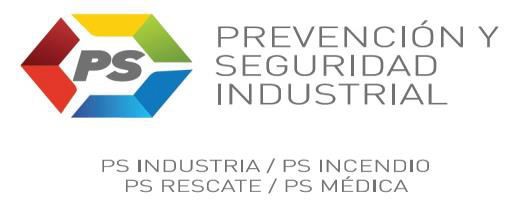 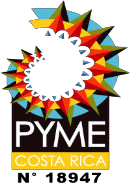 Poder Judicial - Administración Regional de Puntarenas Contratación Menor 2021CD-000007-ARPCM Compra de Camilla para traslado de CadáverOFERTA BASEPrecio Total en Moneda de la República de Costa Rica CRC ¢175.300,00 colones. (Ciento Setenta y Cinco Mil Trescientos Colones 00/100)PRECIO EXCENTO DE IMPUESTO DE VALOR AGREGADO (IVA) NUESTROS PRECIOS SON FIRMES, DEFINITIVOS E INVARIABLESVigencia oferta Plazo de entrega Lugar de entrega Plazo de Garantía30 días hábiles a partir de la apertura de las ofertas45 días hábiles después de la recepción de la orden de compra OIJ Puntarenas12 meses después de la recepción definitiva de los equiposLa garantía se hará efectiva contra defectos de fabricación, en condiciones normales de uso, manipulación y almacenaje, no incluye hurto, vandalismo, golpes, ni ningún otro factor no atribuible a defectos de fabricación.Forma de Pago30 días naturales después de tramitada la facturaSe entiende, se acepta que la forma de pago es la usual del Gobierno. Se autoriza a la institución para que la cancelación de las facturas se realicen vía transferencia electronica en las siguientes cuentas bancarias a nombre de Prevención y Seguridad Industrial S.A., cédula jurídica 3- 101-035798 en el Banco Nacional de Costa Rica:COLONESCuenta corriente: 100-01-000-104245-6 Cuenta cliente CC: 15100010011042451 IBAN: CR83 0151 0001 0011 0424 51Observaciones:DÓLARESCuenta corriente: 100-02-080-600856-2 Cuenta cliente CC: 15108010026008560 IBAN: CR35 0151 0801 0026 0085 60Por la naturaleza del equipo al ser de la industria médica el mismo ingresa al país exento de impuestosDigitally signed by JUAN MANUELGUARDIACARAZO (FIRMA)GUARDIA  CARAZO (FIRMA)Date: 2021.02.2411:03:17 -06'00'Juan Manuel Guardia Carazo Representante LegalSe entiende y se acepta que con la sola firma y presentación de esta oferta, que nos somentemos de manera incondicional a todas las cláusulas legales, técnicas y financieras  que se establecen en el cartel y sus documentos anexos según lo estípulan los  artículos 61 y 66 del RLCAPartidaDescripciónMarcaModeloCantidadPrecio UnitarioPrecio TotalÚnicaCamilla multiplegable, con estructura de aluminio tubular y base en laminado sintético, con cuatro puntos de agarre y cuatro pies de apoyo, con cinturones seguridad, con un peso de 6,5 kgs, incluye bolsa de transporte, soporta un peso de 170 kgsSpencerST00122 A1₡  175.300,00₡	175.300,00TOTAL₡	175.300,00